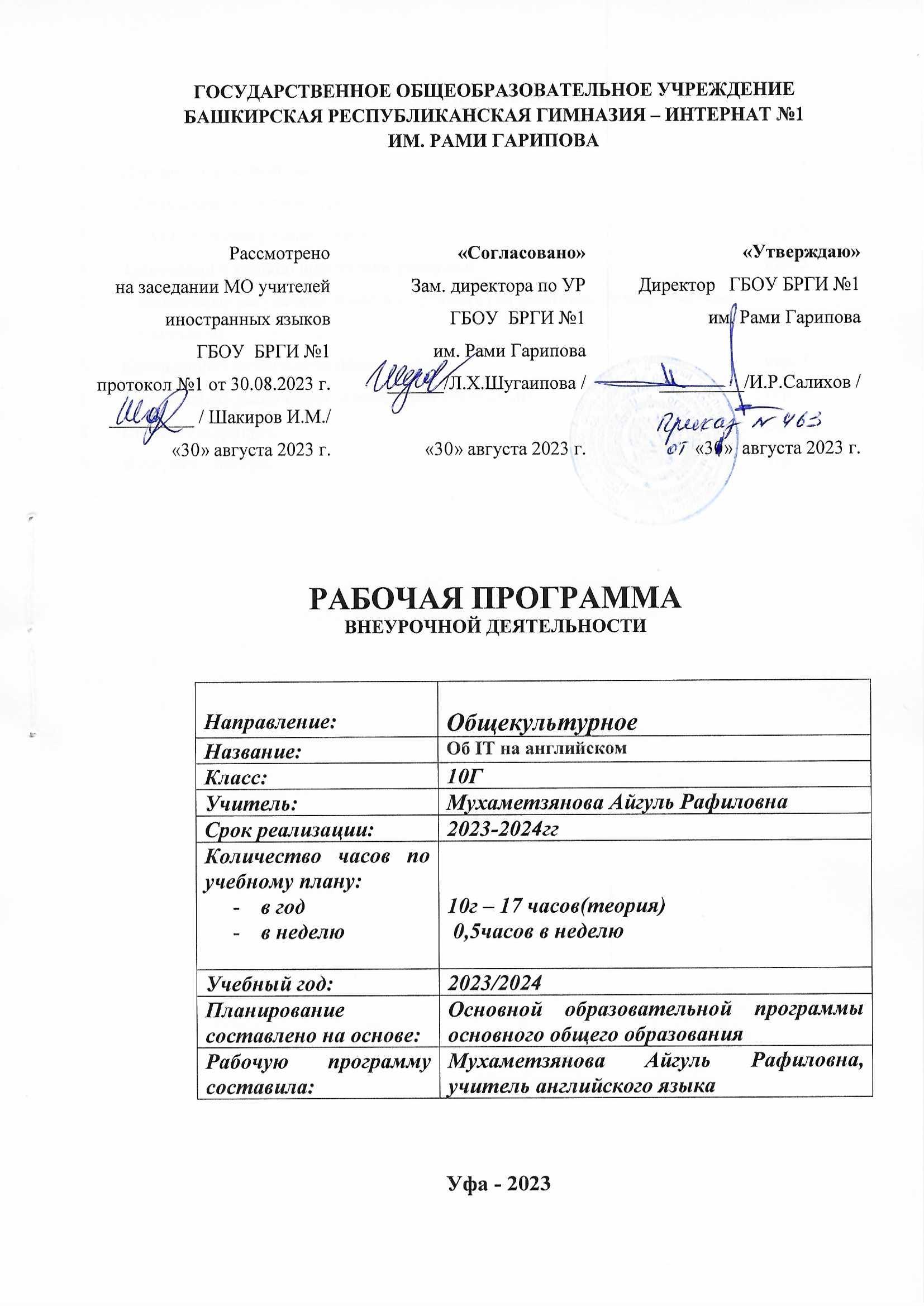 СОДЕРЖАНИЕПояснительная запискаРабочая программа составлена в соответствии со следующими нормативно-правовыми инструктивно-методическими документами:Федерального закона Российской Федерации от 29 декабря 2012 года № 273-ФЗ «Об образовании в Российской Федерации»;Федерального образовательной программы среднего общего образования разработанной в соответствии с порядком разработки и утверждения федеральных основных общеобразовательных программ, приказ от 30 сентября 2022г,№ 874 (зарегистрирован Министерством юстиции РФ 2 ноября 2022, регистрационный № 70809);Устава ГБОУ БРГИ №1 имени Рами Гарипова;Основной образовательной программы среднего общего образования (в том числе учебного плана) ГБОУ БРГИ №1 им.Р.Гарипова.Учебно-методического комплекта English for IT by MajaOleinikzak, Pearson Education Limited 2018.Предлагаемый внеурочной деятельности  предназначена для учащихся 10 – 11 классов технического профиля.Цели и задачи обученияЦель: формирование у учащихся поисково-исследовательских, творческих, интеллектуально-деятельностных умений и навыков в процессе овладения научными или прикладными знаниями из различных предметных областей средствами иностранного языка.Задачи:Образовательные:- развитие познавательной активности и направленной учебной деятельности по решению проблемной коммуникативной задачи, развитие и совершенствование предметной компетенции (языковые и речевые навыки и умения);- умение работать в информационной образовательной среде с разными источниками и носителями информации, в том числе ЦОР, Интернет, СМИ;- развитие у учащихся умения эффективного чтения технической литературы и восприятия аутентичных текстов технической направленности на английском языке на слух;- совершенствование навыков построения основных типов монологических (разного вида) и диалогических высказываний и умения выражать основную мысль прочитанного/услышанного;- формирование навыков распознавания и использования в речи новых лексических единиц, расширение активного и пассивного словарного запаса;- развитие фонематического слуха и произносительных навыков посредством прослушивания и воспроизведения аудиотекстов литературных произведений;- развитие навыков распознавания в связном тексте и использования в речи наиболее часто употребляемых грамматических явлений и структур.Развивающие:- развитие мотивации к дальнейшему овладению английским языком и культурой;-развитие мотивации учащихся к поисковой, исследовательской и проектной деятельности, используя средства иностранного языка;- развивать учебные умения и формировать у учащихся рациональные приемы овладения иностранным языком;- формировать у детей готовность к общению на иностранном языке;- развивать технику речи, артикуляцию, интонации;Воспитательные:- развитие личностных качеств – трудолюбия, ответственности, прилежания, коммуникативности, креативности, мобильности, самостоятельности, толерантности;- формирование критического мышления, для которого характерны гибкость, рефлек-сивность, осознание внутренней многозначности позиции и точек зрения, альтернатив-ности принимаемых решений.Общая характеристика курса/занятий (внеурочная деятельность)«Технический английский» - это внеурочная деятельность для тех, кому английский необходим в области компьютерных технологий. Курс отличается наличием огромного количества текстов и тематической лексики, которые способствуют формированию у учащихся активного словаря для применения в описываемой области, а  для отработки правил англоязычной грамматики издание предлагает комплекс упражнений, тематика которых тесно связана с интернетом, компьютером, программным обеспечением и т.д.Актуальность курса определяется современными требованиями к уровню общего развития обучающихся, а именно необходимостью практического овладения новыми информационными технологиями и английским языком. Знакомясь с содержанием курса, обучающиеся получают возможность ориентироваться в условиях развития современных технологий. Учитывая то, что использование компьютера становится повсеместным, дети имеют возможность попробовать свои силы в качестве пользователя компьютером. Это делает курс актуальным и с точки зрения предпрофильной подготовки, так как многие профессии связаны с применением и компьютера и английского языка. Важным достоинством курса является его интегрированный характер.Актуальность содержания мотивирует обучающихся к изучению английского языка, способствует развитию учебных, коммуникативных и информационно-коммуникационных умений и навыков.Структура и содержание курса.Курс состоит из 8 модулей. Каждая из которых включает 4 вида речевой деятельности: чтение, говорение, аудирование и письмо и тестирование.1 модуль. Работа в IT технологии. Знакомство. Описание работы, режима дня. Знакомство с IT акронимами. Письмо «Бизнес», говорение, ролевая игра. Тест 1. 11 часов.2 модуль .Компьютерные системы. Аппаратура, программное обеспечение.Работа с компьютером. Использование компьютера. Степени сравнения прилагательных. Аудирование. E-mail  с рекомендацией. Тест 2 .11 часов.3 модуль. Вебсайты. Обсуждение целей и особенностей вебсайтов. Вопросительные слова. Разработка вебсайта. Предложение.Тест 3 . 11 часов.4 модуль. База данных. Обработка данных. Вежливая просьба. Короткие вопросы для проверки понятия. Накопительные и дублирующие данные. Просьба совета, давать совет. Преимущества и недостатки базы данных. Подготовка рекомендаций.  Тест 4.11 часов. 5 модуль. Электронная торговля. Электронно –коммерческая компания. Количественные местоимения. Преимущества и недостатки онлайн покупок. Связки. Will. Подготовка презентации. Тест 5.11 часов. 6 модуль. Сетевая система.because.Сетевое оборудование. Предложение. Говорим о прошлом. Pastsimple. Работа и скорость сети. Тест 6.11 часов7модуль. Информационно-техническая поддержка. Present perfect. Ремонт компьютерной аппаратуры. Used to. Обслуживание клиентов. Тест 7.5 часов. 8модуль. Информационно-техническая безопасность. Решение проблем. May, might.Защита компьютера. Правила безопасности. Сообщение о инцидентах. Тест 8. Итоговый тест.6 часов. Требования к уровню подготовки учащихся: В результате изучения курса   ученик должензнать: понятия на англ.языке, связанные с информационными технологиями; основные правила грамматикиправила технического переводауметь:понимать звучащую англоязычную речь;запрашивать необходимую информацию;адекватно реагировать на реплики и поддерживать беседу;лаконично высказываться.умение работать с информацией и c текстом;выделять главную мысль и анализировать информацию;делать обобщения и выводы;использовать компьютерные и Интернет технологии.Личностные, метапредметные, предметные результаты освоения предметаЛичностные результаты обучения:уметь самостоятельно мотивировать внеклассную деятельность;сознательно планировать, организовывать и анализировать свою деятельностьбыть способным к объективномусамооцениванию и самокорректировке результатов;работать индивидуально, в группе, полемизировать в рамках толерантных отношений;быть способным к выбору решения любой проблемы с точки зрения гуманистической позиции;понимать и реализовывать себя как субъект, способный к творческому изменению, самосозиданию.стремление к совершенствованию собственной речевой культуры в целом;развитие таких качеств, как воля, целеустремленность, креативность, инициативность, эмпатия, трудолюбие, дисциплинированность;Метапредметные результаты:работать с различными видами информации (структурировать информацию, осуществлять маркирование, составлять тезисы, вопросы.);общаться с другими людьми в рамках толерантных отношений;владеть приемами публичного выступления, уметь презентовать свою деятельность и свои результаты, формулировать проблемные вопросы,  формулировать выводы, быть способным к корректировке и дальнейшему исследованию;быть способным к индивидуальной учебной работе, а также при сотрудничестве в парах или группах моделировать и регулировать процессы взаимодействия;развитие исследовательских учебных действий, включая навыки работы с информацией; поиск и выделение нужной информации, обобщение и фиксация информации;осуществление регулятивных действий самонаблюдения, самоконтроля, самооценки в процессе коммуникативной деятельности на иностранном языке;Предметные результаты:уметь анализировать собственные результаты, находить пути усовершенствования своих пробелов;совершенствование языковых и речевых умений иноязычного общения: лексических, грамматических, произносительных в аудировании, чтении, письме и говорении при решении конкретной коммуникативной задачи;владение знаниями о социокультурной специфике страны/стран изучаемого языка и умение строить свое речевое и неречевое поведение адекватно этой специфике;достижение порогового уровня владения иностранным языком, позволяющего ученикам общаться в устной и письменной формах как с носителями изучаемого иностранного языка, так и с представителями других стран, использующими данный язык как средство общения;сформированное умение использовать иностранный язык как средство для получения информации из иноязычных источников в образовательных и самообразовательных целях.Календарно-тематическое планированиеМатериально-техническое обеспечение программыУчебно-методическое обеспечение курсаОлейникзак М. «English for information technology»,1 часть :Longman, 2015.Учебное оборудование1.Компьютер.2.Выход в интернет.Список литературы
1. Бобылева Л.И. Английский язык для работающих с ЭВМ: Учеб. пособие. МН.: Экоперспектива, 2003. – 200с.2. Гольцова Е.В. Английский язык для пользователей ПК и программистов: Самоучитель. – СПб.: Корона, 2004. – 480с.3. Малютин Э.А. Английский язык для программистов: Тексты и упражнения. – М.: Память, 1992. – 96с. 4. Мостицкий И.Л. Новейший англо-русский толковый словарь по современной электронной технике. – М.: Лучшие книги, 2000. – 544с.5. Олейникзак М. «English for information technology»,1 часть :Longman, 2015.6. Полякова Т.Ю. Английский язык для диалога с компьютером: Учеб. пособие. – М.: Высш. шк., 2003. – 190с.7. Радовель В.А. Английский язык. Основы компьютерной грамотности: Учеб. Пособие. – Ростов н/Д: Феникс, 2005. – 224с.Интернет – ресурсыhttps://www.youtube.com/channel/UCuBq249ndKj3OCErr9DzclAhttps://www.youtube.com/channel/UCLpGFlPHvCMURvxynl-H2Ywhttps://www.computerlanguage.com/https://www.gartner.com/en/information-technology/glossaryhttps://learntocodewith.me/podcast/https://www.youtube.com/watch?v=4RYqlAPIfD0&feature=emb_title1.Пояснительная запискастр. 32.Общая характеристика курсастр. 43.Структура и содержание курсастр. 54.Требования к уровню подготовки учащихсястр. 55.Планируемые результаты освоения предмета (личностные, метапредметные, предметные)стр. 66.Календарно-тематическое планирование стр. 77.Материально-техническое обеспечение программыстр. 98.Список литературыстр. 99.Интернет - ресурсыстр. 9№ Тема занятияВидыдеятельностиПланируемые результатыПланируемые результатыПланируемые результатыДатаДата№ Тема занятияВидыдеятельностипредметныеметапред-метныеличностныепланфакт1Работа в IT технологии.Вводный урок. Знакомство.ГоворениеВыучить лексику по темеСоставлять диалогработать в парах06.092Работа в IT технологии Повторение.Говорениеделать сообщение в связи с прочитанным/прослушанным текстом.Составлять диалогРаботать в парах13.093Знакомство с IT акронимами.ПисьмоЧтениеГоворениеВыучить лексику по темеФормулировать проблемных вопросов,  формулировать выводовразвить  инициативность, эмпатия, трудолюбие, дисциплинирован-ность20.094Компьютерные системы. Аппаратура, АудированиеПисьмоВыучить лексику по темеразвить коммуникативной компетенции,Работать в парах27.09.5Программное обеспечение.ЧтениеГоворениеПовторить лексикупрогнозировать содержаниетекста по заголовкуразвить такие качества, как инициативность04.106e-mail повторение. ЧтениеГоворениеПисать E-mailразвитие исследовательских учебных действийРаботать в парах10.107Вебсайты. Новая лексикаАудированиеЧтениеРаботать с вебсайтамивыделять основную мысльразвить инициативность, эмпатия, трудолюбие, дисциплинирован-ность18.10.8Обсуждение целей вебсайтов.Говорениевыделять основную мысль в воспринимаемом на слух текстеразвить коммуникативную компетенциюРаботать в группах25.109Разработка вебсайтаАудированиеПисьмовыделять основную мысль в воспринимаемом на слух текстеразвить коммуникативную компетенциюразвить такие качества, как инициативность08.1110База данных. Обработка данных.чтениеГоворениеПовторить фразыпрогнозировать содер-жание текста по заголовкуРаботать в парах15.1111Обработка данных.ПисьмоГоворениеВыучить лексику по темеУметь определять темуРаботать в группах22.1112Обработка данных.Чтение Повторить фразыРазвить коммуник. компетенциюРаботать самостоятельно29.1113Электронная торговляПисьмоПовторить лексику модуля и грамматикуразвитие исследовательских учебных действийразвить инициативность, эмпатия, трудолюбие, дисциплинирован-ность6.1214 Онлайн покупки АудированиеПисьмоЧтениеГоворениеВыучить лексику по темепрогнозировать содержание текста по заголовкуРаботать самостоятельно13.12151617Сетевая система.Инф-техническая поддержка.Инф-техническая безопасность. АудированиеГоворениеВыучить вежливые фразывыделять основную мысльРаботать в парах20.1227.12